中中國文化大學教育部高教深耕計畫計畫成果紀錄表子計畫B3-1 應用數位科技資訊，形塑FinTech 專業人才B3-1 應用數位科技資訊，形塑FinTech 專業人才具體作法透過專題演講帶給在校生更多實務經驗透過專題演講帶給在校生更多實務經驗主題專題演講-王煒竣老師-保險的實用性專題演講-王煒竣老師-保險的實用性內容（活動內容簡述/執行成效）主辦單位：財金系活動日期：111/5/18(周三)1300-1500活動地點：線上主 講 者：王煒竣老師-保險的實用性參與人數：25人（教師2人、學生23人、）內    容：本就有計畫要申請去大陸當交換生，不過有很多事情還在分析考慮，像是學分抵免、學校環境、飲食問題等。但經由學長經驗分享後讓我更加了解關於去大陸交換的細節，因此我也下定決心要出國交換見見世面。    接著學長還與我們分享他在大陸投資股票的經驗，並且學長還比喻玩股票就猶如參加拔河比賽，拉拉扯扯的過程中就像是股票起起伏伏的漲跌，所以告誡我們投資股票時要有預期的心態且見好就收，不要迷失自己的方向。以及加以說明台股和大陸股市在操作和規定上有哪些不同，像是證交稅台灣是千分之三，大陸是千分之一。還有一些台灣與大陸股市技術分析的方式，像是均線、Ｋ線。而技術分析的根本則是『成交量』和『股價』，幾乎大部分的指標都是以這兩個內容作為計算基準。    大多數的人不管抱著什麼樣的態度，每個人進入到股票市場中目的只有一個，那就是希望能透過資本市場以錢滾錢的魅力，創造出更好的生活。但我覺得每個都有屬於自己的一片天，在家庭、在工作或是在自己的興趣嗜好上，生活重心應該要擺在那些更有意義的事情上面，而不是花費在股價每天上下起伏的波動上，甚至影響到生活品質。執行成效:鼓勵學生多元學習，不要就地設限，世界之大，保持著處處可學習態度。主辦單位：財金系活動日期：111/5/18(周三)1300-1500活動地點：線上主 講 者：王煒竣老師-保險的實用性參與人數：25人（教師2人、學生23人、）內    容：本就有計畫要申請去大陸當交換生，不過有很多事情還在分析考慮，像是學分抵免、學校環境、飲食問題等。但經由學長經驗分享後讓我更加了解關於去大陸交換的細節，因此我也下定決心要出國交換見見世面。    接著學長還與我們分享他在大陸投資股票的經驗，並且學長還比喻玩股票就猶如參加拔河比賽，拉拉扯扯的過程中就像是股票起起伏伏的漲跌，所以告誡我們投資股票時要有預期的心態且見好就收，不要迷失自己的方向。以及加以說明台股和大陸股市在操作和規定上有哪些不同，像是證交稅台灣是千分之三，大陸是千分之一。還有一些台灣與大陸股市技術分析的方式，像是均線、Ｋ線。而技術分析的根本則是『成交量』和『股價』，幾乎大部分的指標都是以這兩個內容作為計算基準。    大多數的人不管抱著什麼樣的態度，每個人進入到股票市場中目的只有一個，那就是希望能透過資本市場以錢滾錢的魅力，創造出更好的生活。但我覺得每個都有屬於自己的一片天，在家庭、在工作或是在自己的興趣嗜好上，生活重心應該要擺在那些更有意義的事情上面，而不是花費在股價每天上下起伏的波動上，甚至影響到生活品質。執行成效:鼓勵學生多元學習，不要就地設限，世界之大，保持著處處可學習態度。活動照片(檔案大小以不超過2M為限) 活動照片電子檔名稱(請用英數檔名)活動照片內容說明(每張20字內)活動照片(檔案大小以不超過2M為限) 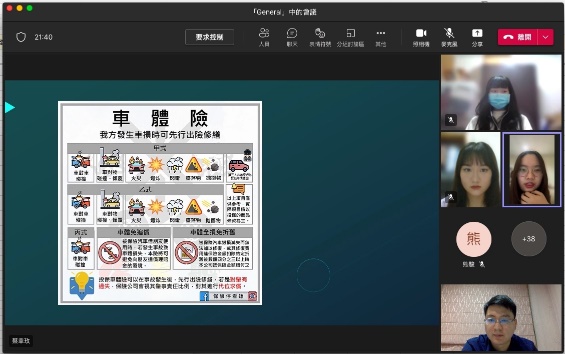 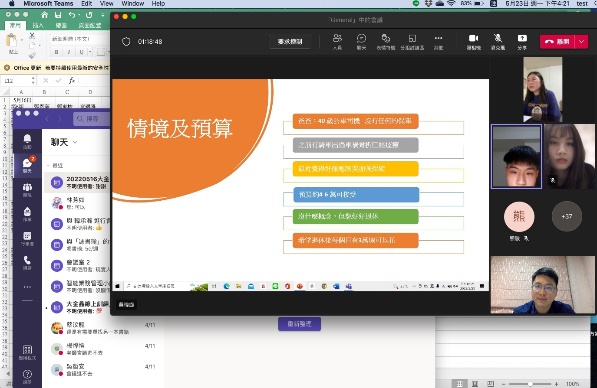 活動照片(檔案大小以不超過2M為限) 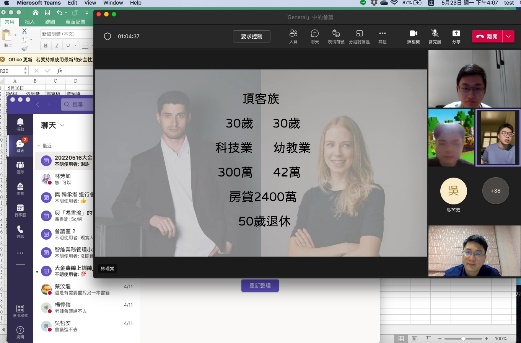 